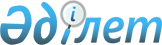 О внесении изменений в постановление акимата Жамбылской области от 17 ноября 2021 года №254 "Об утверждении перечня приоритетных культур и норм субсидий, а также объемов бюджетных средств на повышение урожайности и качества продукции растениеводства"
					
			Утративший силу
			
			
		
					Постановление акимата Жамбылской области от 28 июня 2022 года № 136. Зарегистрировано в Министерстве юстиции Республики Казахстан 30 июня 2022 года № 28656. Утратило силу постановлением акимата Жамбылской области от 10 октября 2023 года № 192
      Сноска. Утратило силу постановлением акимата Жамбылской области от 10.10.2023 № 192 (вводится в действие по истечении десяти календарных дней после дня его первого официального опубликования).
      Акимат Жамбылской области ПОСТАНОВЛЯЕТ:
      1. Внести в постановление акимата Жамбылской области от 17 ноября 2021 года №254 "Об утверждении перечня приоритетных культур и норм субсидий, а также объемов бюджетных средств на повышение урожайности и качества продукции растениеводства" (зарегистрировано в Реестре государственной регистрации нормативных правовых актов за №25340) следующие изменения:
      приложение 1 к указанному постановлению изложить в новой редакции согласно приложению 1 к настоящему постановлению;
      приложение 2 к указанному постановлению изложить в новой редакции согласно приложению 2 к настоящему постановлению.
      2. Коммунальному государственному учреждению "Управление сельского хозяйства акимата Жамбылской области" в установленном законодательством порядке обеспечить:
      1) государственную регистрацию настоящего постановления в Министерстве юстиции Республики Казахстан;
      2) размещение настоящего постановления на интернет-ресурсе акимата Жамбылской области.
      3. Контроль за исполнением настоящего постановления возложить на курирующего заместителя акима Жамбылской области.
      4. Настоящее постановление вводится в действие по истечении десяти календарных дней после дня его первого официального опубликования. Перечень приоритетных культур и нормы субсидий Объем бюджетных средств на повышения урожайности и качества продукции растениеводства 
					© 2012. РГП на ПХВ «Институт законодательства и правовой информации Республики Казахстан» Министерства юстиции Республики Казахстан
				
      Аким Жамбылской области 

Н. Нуржигитов
Приложение 1 к постановлению
акимата Жамбылской области
от 28 июня 2022 года № 136Приложение 1 к постановлению
акимата Жамбылской области
от 17 ноября 2021 года №254
№ 
Наименование приоритетных сельскохозяйственных культур
Норма субсидий на 1 тонну, тенге
1
Сахарная свекла 
15 000,0
2
Кукуруза на зерно
10 000,0
3
Масличные культуры:
Сафлор
Подсолнечник 
Соя 
10 000,0Приложение 2 к постановлению
акимата Жамбылской области
от 28 июня 2022 года № 136Приложение 2 к постановлению
акимата Жамбылской области
от 17 ноября 2021 года №254
№
Наименование области
Объем бюджетных средств, тенге
1
Жамбылская область
2 079 801 000,0
Всего
2 079 801 000,0